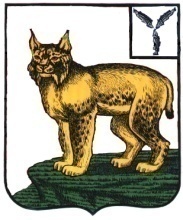 АДМИНИСТРАЦИЯТУРКОВСКОГО МУНИЦИПАЛЬНОГО РАЙОНАCАРАТОВСКОЙ ОБЛАСТИПОСТАНОВЛЕНИЕОт  12.02.2018 г.      № 78 Об утверждении муниципальной программы «Молодежь Турковского района» на 2018 – 2020 годы          В целях патриотического воспитания, духовного и физического развития молодежи и в соответствии с Уставом Турковского муниципального района администрация Турковского  муниципального района  ПОСТАНОВЛЯЕТ:           1. Утвердить муниципальную программу «Молодежь Турковского района» на 2018 - 2020 годы согласно приложению.           2. Контроль за исполнением настоящего постановления возложить на заместителя главы администрации муниципального района – начальника управления образования администрации муниципального района Исайкина С.П.Глава Турковского                                                        муниципального района                                                          А.В. НикитинПриложение к постановлению      администрации муниципального              района  от 12.02.2018 г.  № 78Муниципальная программа «Молодежь Турковского района» на 2018-2020  годы                                      Паспорт программы                                                       I. ВведениеПрограмма разработана в соответствии с Федеральным законом  от 06 октября 2003 года № 131- ФЗ «Об общих принципах организации местного самоуправления в Российской Федерации», постановлением Верховного Совета Российской Федерации от 3 июня 1993 года № 5090-1 «Об основных направлениях государственной политики в Российской Федерации», Законом Саратовской области от 29 октября 2006 года № 94-ЗСО «О молодежной политике в Саратовской области», Законом Саратовской области от 23 июля 1998 года № 38-ЗСО «О государственной поддержке молодежных и детских общественных объединений».Программа является средством реализации органами  местного самоуправления Турковского муниципального района правового, организационно-управленческого, социально-экономического,  информационного характера, направленных на создание необходимых условий для самореализации молодых граждан, выбора ими своего жизненного пути, ответственного участия во всех сферах жизнедеятельности района.II. Содержание проблемы и необходимость ее решения программными методамиРоссийская молодежь начала ХХI века, усваивая идеи, взгляды, ценности рыночной экономики, имеет дело с неоднозначными и противоречивыми по своим результатам процессами. Это порождает немало проблем, которые необходимо учитывать во  внутренней и внешней политике, в определении перспектив общественного и государственного развития, в формировании  и социальном становлении молодого поколения россиян.Не является исключением и молодежь Турковского муниципального района, численность которой составляет 18% от общей численности населения района. При этом доля молодежи в возрасте до 20 до 30 лет превышает численность молодежных групп от 14 до 20  лет.Основными итогами программы «Молодежь Турковского района на 2018-2020 годы являются:- решение вопросов профессиональной подготовки, - поддержка интеллектуального, творческого, нравственного воспитания молодежи,  -создание системы патриотического воспитания подрастающего поколения.Таким образом, Программа рассматривает в качестве проблемы недостаточную вовлеченность молодежи в жизнь общества. Она проявляется во всех сферах жизнедеятельности молодежи недостаточной социальной  активности. Вместе с тем, молодежь обладает широким позитивным потенциалом - мобильностью, инициативностью, восприимчивостью к инновационным изменениям, новым технологиям, способностью противодействовать современным  вызовам.Деятельность в сфере реализации районной молодежной политики может быть эффективной только  при условии комплексного программного подхода.                              III. Цели и задачи Программы	Целями Программы являются:	- создание необходимых условий для самореализации молодых людей, выбора ими своего жизненного пути, ответственного участия во всех сферах жизнедеятельности района;    - воспитание, становление, духовное и физическое развитие молодежи района.      В ходе реализации Программы предполагается комплексное решение следующих задач: 
     - создание  условий для реализации творческого потенциала молодежи;     - воспитание гражданственности, правовой культуры, повышение уровня правового сознания подростков и молодёжи;     - формирование у молодых людей патриотических ценностей, уважения к культурному и историческому прошлому страны, повышения престижа военной службы, подготовка молодого поколения к службе в Вооруженных Силах РФ;    - формирование у молодых людей социально-значимых патриотических ценностей, взглядов и убеждений, уважения к культурному и историческому прошлому страны.                    IV. Сроки реализации Программы	Реализация Программы будет осуществляться в 2018-2020 годы.	             V. Приоритетные направления реализации Программы 	 С учетом сформулированных в Программе целей и задач, анализа условий их реализации и находящихся в распоряжении исполнителей Программы ресурсов, выделяется следующая система приоритетов:     - Поддержка молодежи с ограниченными возможностями;     - Поддержка молодых специалистов;	  -Повышение престижа службы в Вооруженных Силах РФ независимости;
                        VI. Ресурсное обеспечение Программы      Реализация мероприятий Программы осуществляется за счет средств бюджета Турковского муниципального района.	Общий объем финансирования Программы –   213,0  тыс. рублей. 2018 год- 71,0 тыс. руб.2019 год – 71,0 тыс. руб.    2020 год – 71,0 тыс. руб.	Ежегодные объемы финансирования Программы из бюджета муниципального района  определяются в соответствии с утвержденным бюджетом на соответствующий год и подлежат ежегодному уточнению.             VII. Механизм реализации Программы и организация контроля	  Администрация  Турковского муниципального района осуществляет организацию и координацию работ по реализации Программы, вносит в установленном порядке предложения по уточнению мероприятий Программы с учетом складывающейся социально-экономической ситуации.	   Реализация программы осуществляется  администрацией  Турковского муниципального района,  а также посредством создания рабочих групп и других организационных форм, в которых может быть реализована деятельность, направленная на реализацию  положений настоящей Программы.       Администрация Турковского муниципального района  ежегодно осуществляет подготовку и  представление в установленном порядке информации о ходе реализации Программы и эффективности использования финансовых средств.	  Общий контроль за реализацией программы осуществляет администрация Турковского муниципального  района. VIII. Оценка эффективности реализации Программы	Эффективность реализации Программы оценивается по показателям, характеризующим качество жизни молодых людей, их социальную активность.	Поэтапное решение проблем, поставленных в Программе, позволит:	- снизить уровень безнадзорности среди детей и подростков;	-создать в молодежной среде условия, способствующие формированию у молодых людей гражданско-патриотической позиции, воспитанию уважения к истории, культуре, традициям.                                                                                        Перечень программных мероприятийНаименование Программымуниципальная программа «Молодежь Турковского района»на 2018-2020 годы (далее - Программа)Заказчик Программыадминистрация Турковского муниципального  районаОсновной разработчик Программыадминистрации Турковского муниципального  районаОсновные исполнители Программыадминистрация Турковского муниципального района Цели Программысоздание необходимых условий для самореализации молодых людей, выбора ими своего жизненного пути, ответственного участия во всех сферах жизнедеятельности района;воспитание, становление, духовное  и физическое  развитие молодежи районаЗадачи Программысоздание условий для реализации творческого потенциала молодежи;воспитание гражданственности, правовой культуры, повышение уровня правового сознания подростков и молодежи; формирование у молодых людей патриотических ценностей, уважения к культурному  и историческому прошлому страны, повышение престижа военной службы, подготовка молодого поколения к службе в Вооруженных Силах РФ;формирование у молодых людей социально-значимых патриотических ценностей, взглядов и убеждений, уважения к культурному и историческому прошлому страны. Сроки реализации Программы2018-2020  годыОжидаемые конечные результаты реализации Программы  - решение вопросов профессиональной подготовки,   -поддержка интеллектуального, творческого, нравственного воспитания молодежи,   -создание системы патриотического воспитания подрастающего поколения.Контроль за исполнением Программыосуществляется заказчикомПрограммыОбъемы и источники финансирования Программыобщий объем необходимых для реализации Программы средств бюджета Турковского муниципального района в 2018-2020  годах составляет   213,0  тыс. рублей2018 -71.0 тыс. руб.
2019 - 71.0 тыс. руб.
2020 - 71.0 тыс. руб.№ п\пНаименование мероприятияНаименование мероприятияСрокиисполненияИсточник финансированияОбъем финансирования (тыс.руб.)Объем финансирования (тыс.руб.)Объем финансирования (тыс.руб.)Объем финансирования (тыс.руб.)Объем финансирования (тыс.руб.)ИсполнительИсполнительИсполнитель№ п\пНаименование мероприятияНаименование мероприятияСрокиисполненияИсточник финансирования201820182019201920201223455771Организация и проведение районных мероприятий (день молодежи, день матери, подарки для детей инвалидов, праздничный обед для воинов-интернационалистов, круглый столы, чествование молодежи, турслет, зарница и т.д.)Организация и проведение районных мероприятий (день молодежи, день матери, подарки для детей инвалидов, праздничный обед для воинов-интернационалистов, круглый столы, чествование молодежи, турслет, зарница и т.д.)2018 - 2020Бюджет муниципального района41,041,041,041,041,0Администрация муниципального районаАдминистрация муниципального района2Выплата стипендий студентам медицинских ВУЗовВыплата стипендий студентам медицинских ВУЗовВ течение 2018 годаБюджет муниципального района30,030,030,030,030,0Администрация муниципального районаАдминистрация муниципального районаАдминистрация муниципального районаАдминистрация муниципального районаИтогоИтого71,071,071,071,071,0ИТОГО по программе:  ИТОГО по программе:  ИТОГО по программе:  213,0213,0213,0213,0213,0